Martes 8 septiembre, 1:00 pm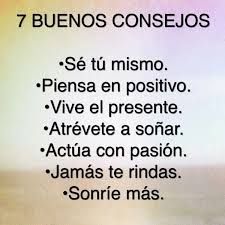 JUSTICIA SOCIALNOTA:  8 de septiembre socializaremos la actividad anterior, en clase sincrónica.DIOS ME LAS BENDIGA, las extraño, LAS QUIERO MUCHO.	COLEGIO EMILIA RIQUELMEGUIA DE ACTIVIDADES EN CASACOLEGIO EMILIA RIQUELMEGUIA DE ACTIVIDADES EN CASACOLEGIO EMILIA RIQUELMEGUIA DE ACTIVIDADES EN CASACOLEGIO EMILIA RIQUELMEGUIA DE ACTIVIDADES EN CASA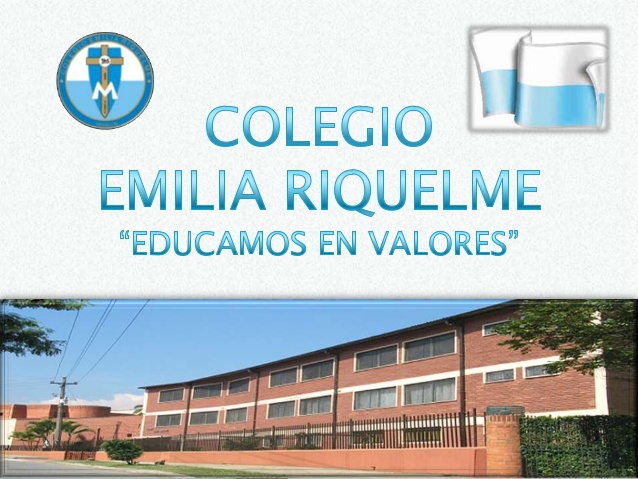 Fecha:Martes 8 de septiembreNombre: Grado: 9NOÁrea: Urbanidad